북극성 영유아 프로그램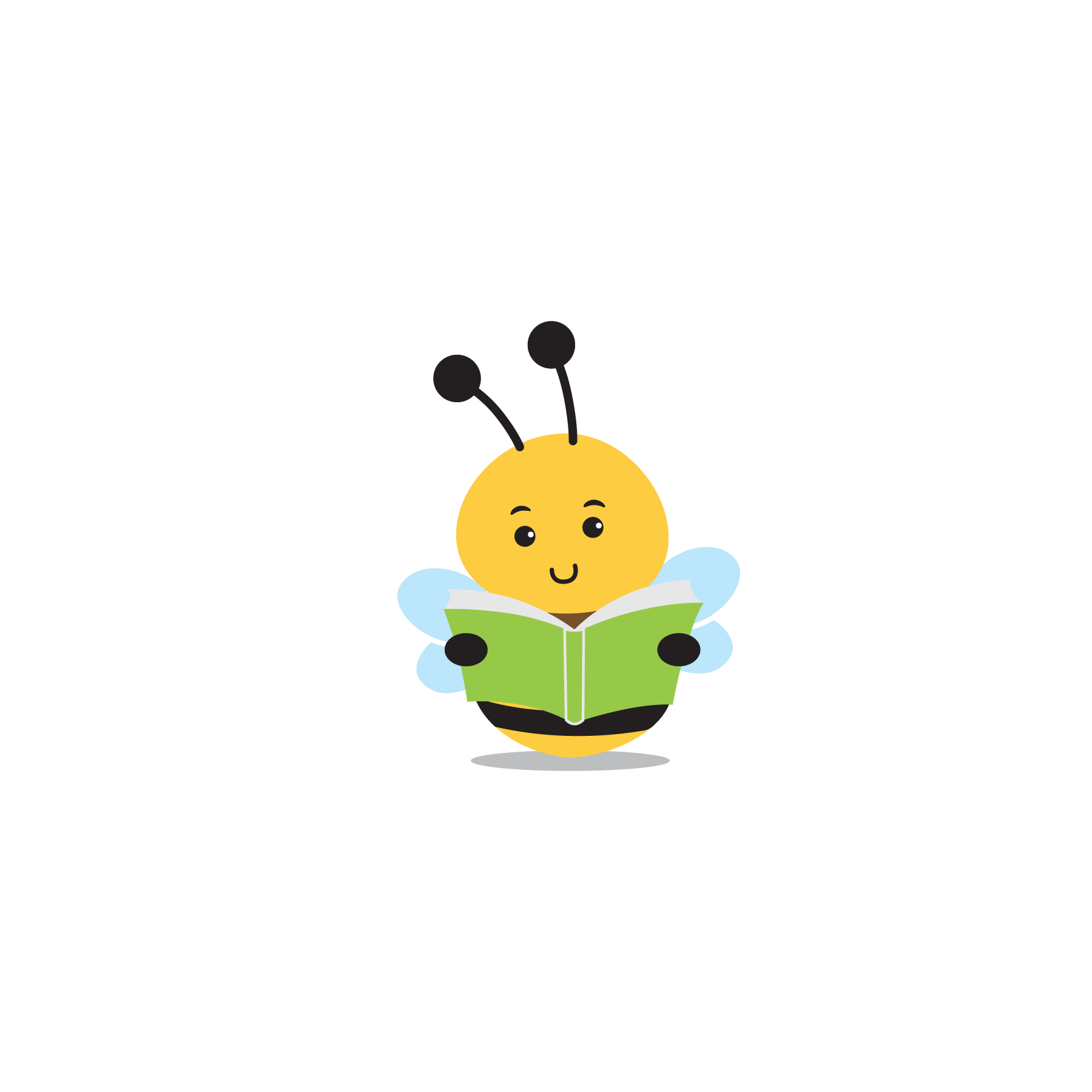 자녀 및 가족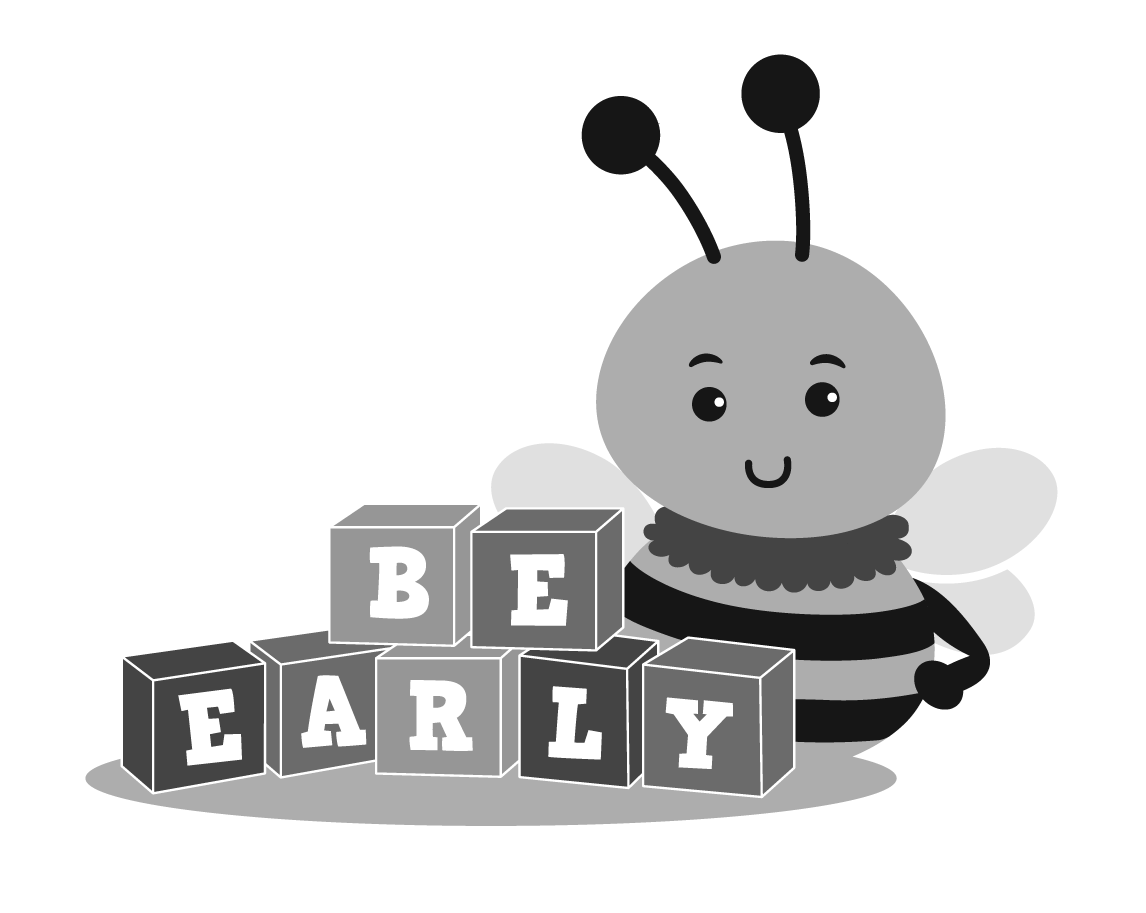 개념적 분류아이가족복지학부NC교육복지부(919) 707-55202013년 4월 | 2020년 12월 | 2022년 5월www.beearly.nc.gov 에서 추가 복사 다운로드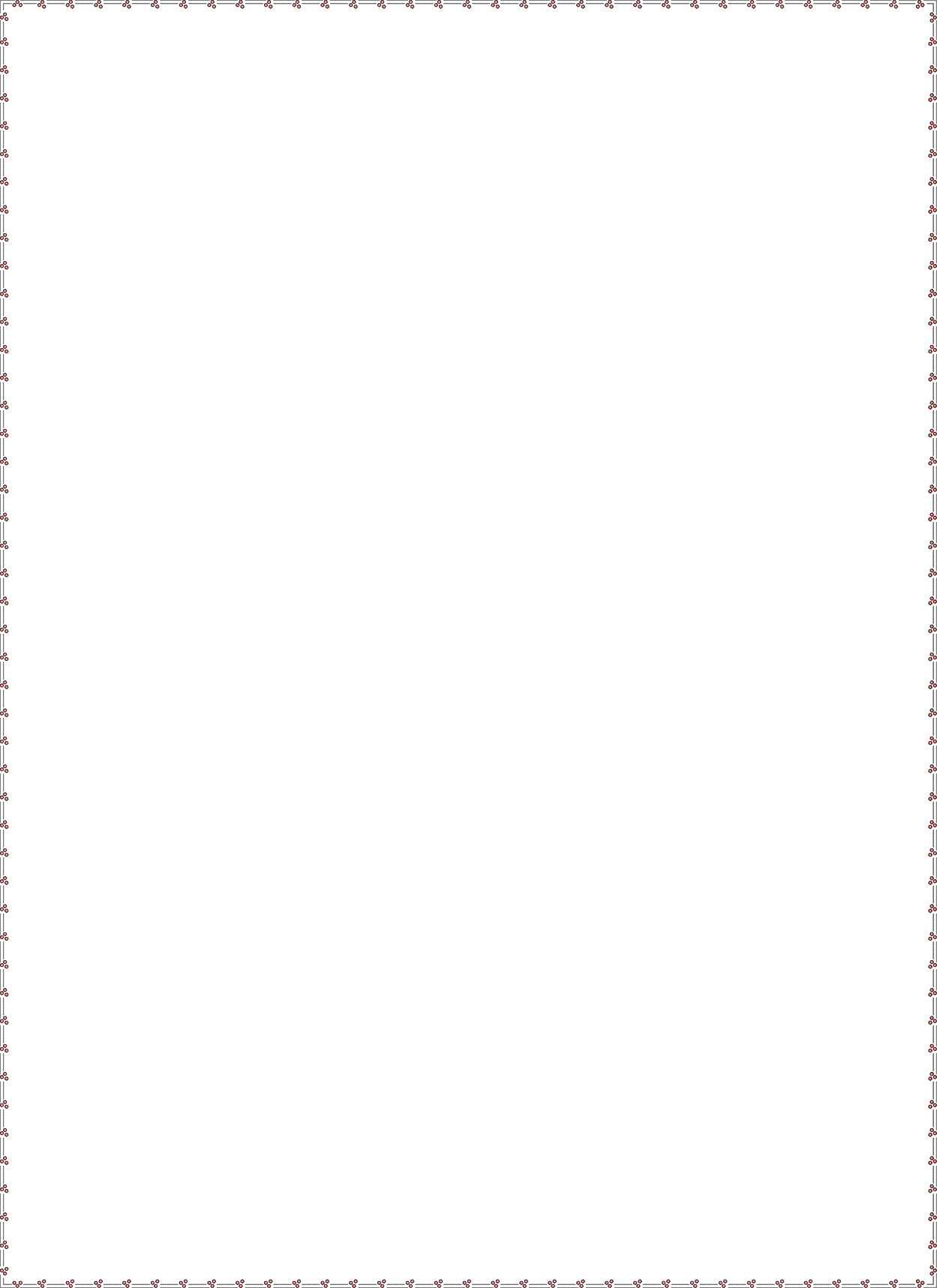 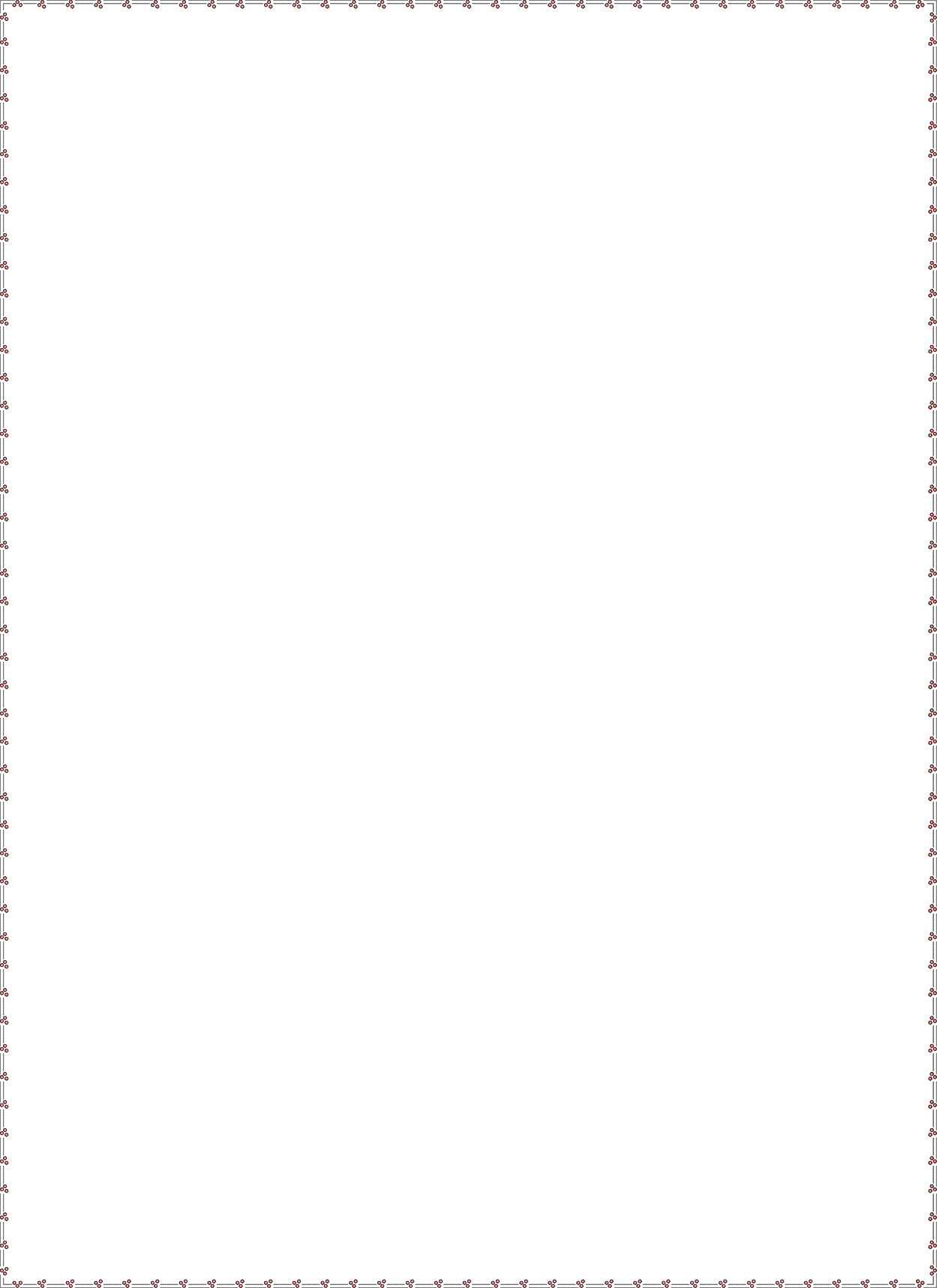 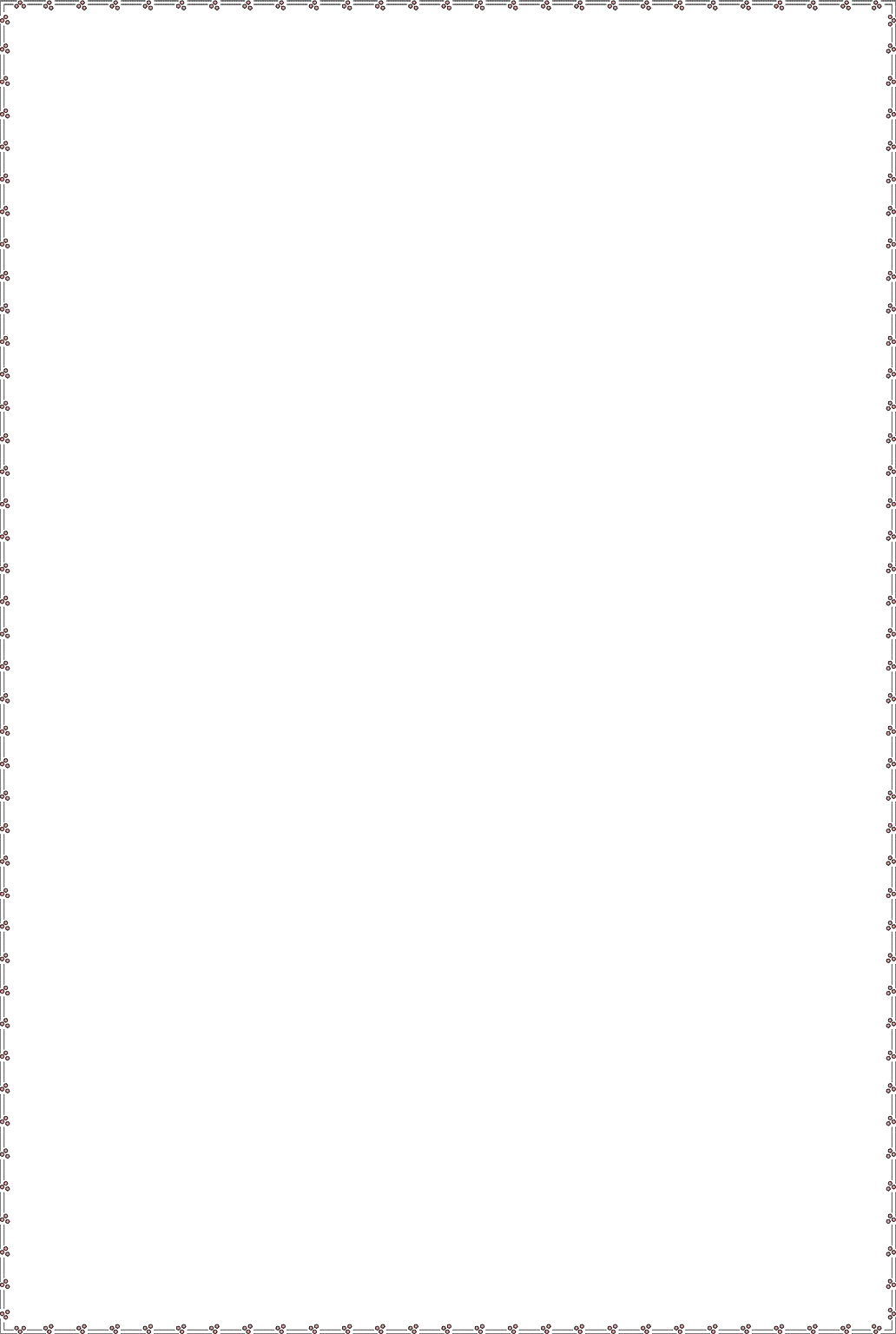 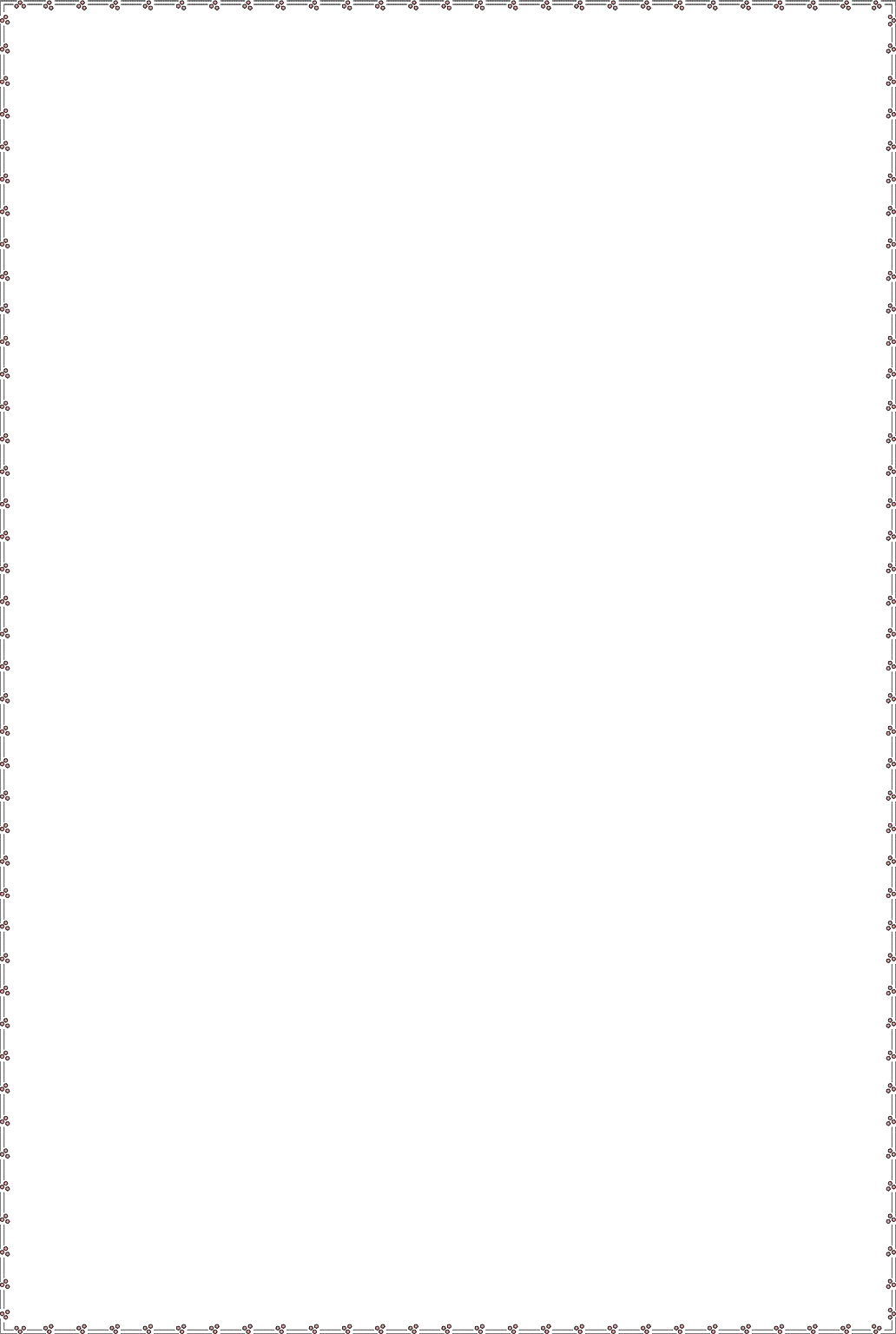 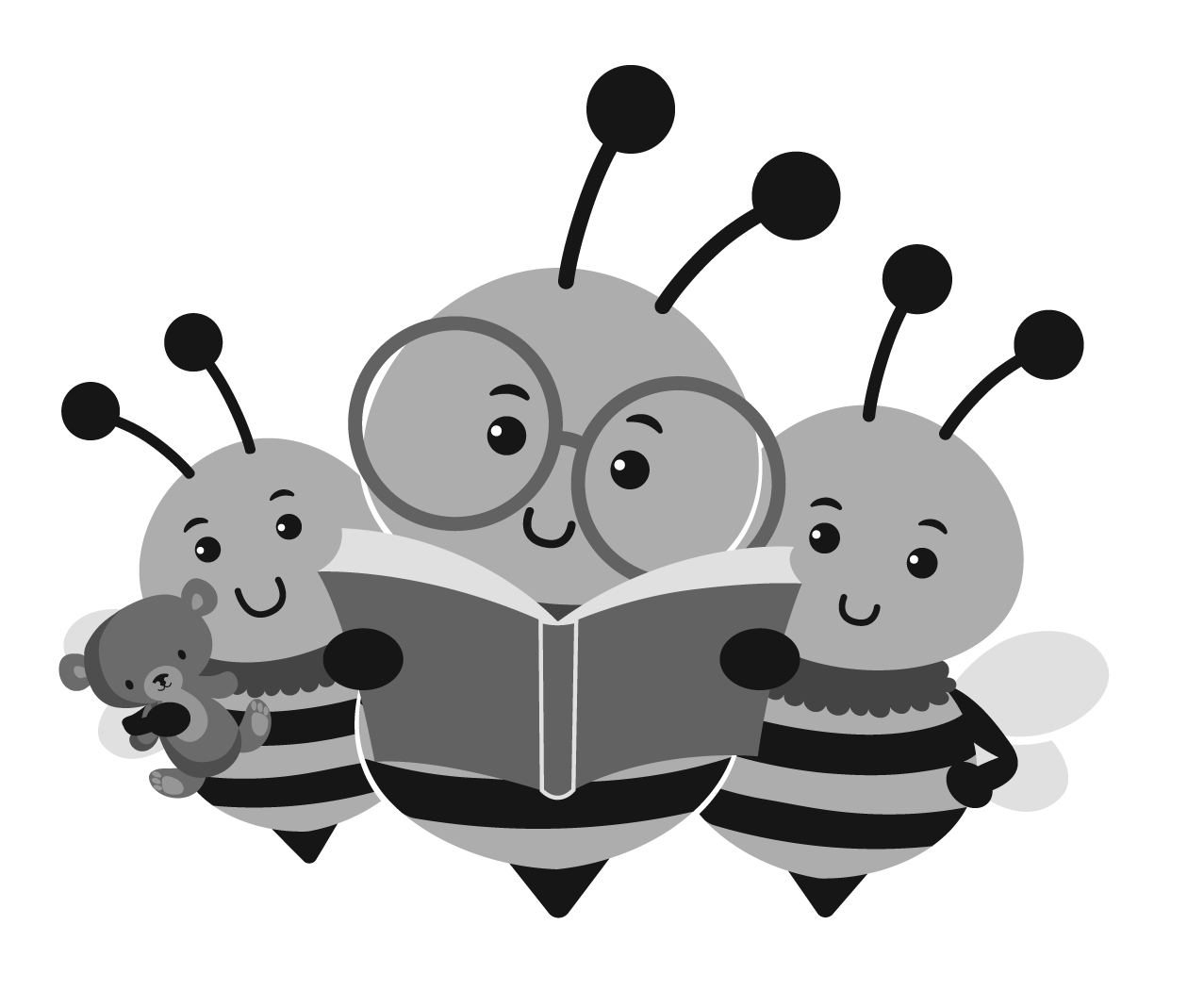 소개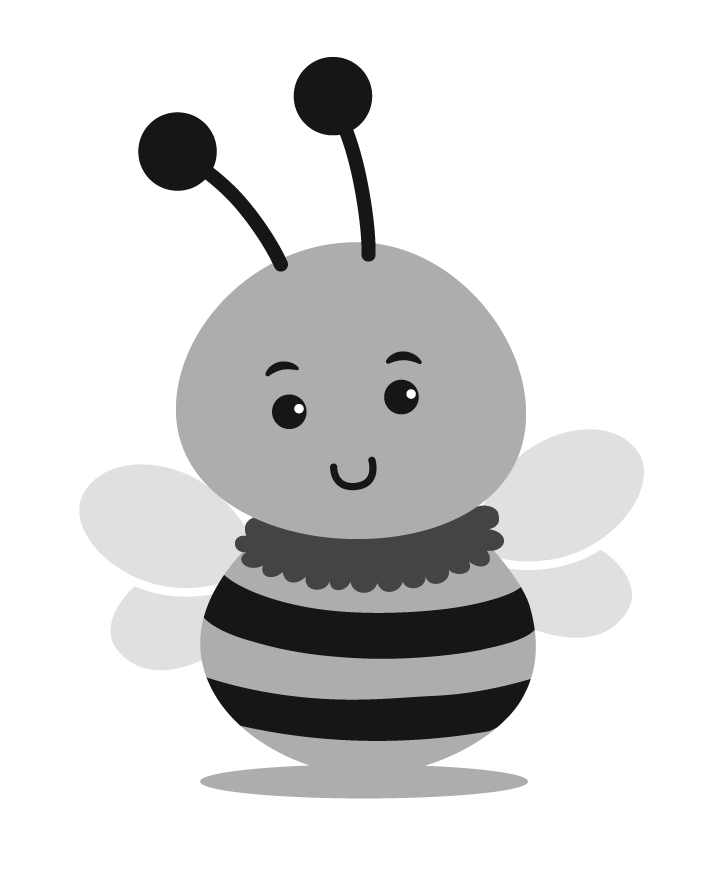 노스캐롤라이나 영유아 프로그램 (N.C. ITP) 은 가족 참여가 가능할 가능성이 있고 추천으로 시작하여 귀하의 자녀가 자격이 있는지 결정하고 계획하고 제공하는 지적 존재하지 않는 프로세스의 각 단계에서 부모의 동의(허가)를 청구합니다. 설계되었습니다. 자녀와 가족에게 필요한 서비스.N.C. ITP 은 장애인 교육법 (IDEA) 요청 연방법의 파트 C에 설명된 지적 국가 존재 시스템의 일부입니다 . 특징적인 프로그램에 대한 부과금 규정 (연방 규정 34 CFR 파트 303에 설명됨) 이 N.C. ITP 에 적용됩니다 .N.C. ITP ITP에 추천 및/또는 등록된 아동 및 그 부모의 프로그램 권리를 보호하기 위한 절차적 보호 장치가 포함되어 있습니다. 보호자는 34 CFR 303.430-438의 잭 해결 옵션을 포함하여 34 CFR 303.400-438의 주문 규정집에 정의된 이러한 절차상 보호 장치에 대해 알려야 합니다. 어린아이와 가족에게. 이 권리 문서는 청구 파트 C 규정에 따라 정의된 어린이 및 가족의 절차상 보호 장치에 대한 공식화입니다.N.C. ITP 참여는 귀하와 귀하의 가족이 파일로 하는 것입니다. N.C. ITP 에서 귀하는 다음과 같은 권리를 가지겠습니다.자녀의 기록 또는 기타 기록, 그리고 자격이 있는 경우 개인화 가족의 평가 및 소득에 호소하여 자녀에게 성숙된 상태가 서서히 진행된 지연이 있는 경우 자녀가 적격한 지 확인하기 위한 학제 적 평가 기회 배임 후 45일 이내의 서비스 계획 (IFSP).N.C. ITP 에 따라 자격이 있는 경우 서비스가 IFSP에 추가된 후 30일 이내에 IFSP 에서 식별된 대로 어린 시절과 가족을 위해 적법하고 시기적절한 지적 서비스를 받을 수 있는 .가족에게 무료로 평가, 평가, IFSP 개발, 서비스 조정 및 절차적 보호조치를 받을 권리 .적격성 결정, 평가 및/또는 서비스에 대한 평가를 반환하거나 지불할 권리.IFSP 회의 에 대한 초대를 제기할 권리 .자녀의 식별, 평가 또는 배치(자녀가 서비스를 받는 경우) 또는 자녀나 가족에 대한 서비스 제공에서 변경이 제안 또는 취하되기 10일 전에는 사전에 서면을 받을 권리 .어린 시절의 요구를 충족시키기에 적절한 최대 범위까지 어린 시절의 자연 환경 에서 서비스를 받을 권리 .의 위치에 대한 권리 .어린 시절의 기록적인 기록을 무상으로 얻을 수 있는 권리.지적 기록을 검토하고 해당하는 경우에도 가능한 권리.자격에 대한 각 평가의 사본을 무료로 받을 권리. 결정, 성장기 평가, 가족 평가, IFSP 각은 IFSP 회의 후 가능한 한 빨리 헤드셋됩니다.평가, 자격, 배치(귀하의 자녀가 서비스를 받는 곳) 또는 자녀를 식별하는 명시적 서비스 제공과 관련된 모든 문제에 대한 불만 사항을 적발법 절차에 대한 권리 .를 풀기 위해주의 기관, 지역 연구소 또는 개인 서비스 제공자가 부과 또는 주의 Part C 요구사항을 이행한 경우 주정부 불만을 제기할 수 있는 권리 .불만 사항을 적시에 볼 권리.이러한 권리 외에도 귀하는 다음 페이지에 설명된 N.C. ITP (IDEA의 파트 C, 서브파트 E) 에 특정 절차상 보호 조치에 대해 찔러 받을 자격이 있습니다.사전 공지아동 발달 서비스 기관 (CDSA) 를 통해 NC 영유아 프로그램이 특정 조치를 취하기 10일 전에는 사전에 서면 제한을 귀하에게 제공해야 합니다. 원하는 경우 10일보다 더 빠르게 진행하실 수 있습니다. 이러한 조치는 자녀의 식별, 평가 또는 배치(자녀가 서비스를 받는 위치) 또는 자녀와 가족에 대한 징후적인 서비스 제공을 시작하거나 변경하는 것을 제안하거나 사용하기 위한 것입니다.지속적으로 다음 사항을 알려야 합니다.대안이 되는 작업입니다.조치를 제안하거나 유치하는 이유.해당 작업에 대해 N.C. ITP 에서 사용할 수 있는 모든 절차적 안전 장치입니다.N.C. ITP 불만 제기 절차(불만 제기 방법 및 이러한 절차의 일정에 대한 설명 포함). ( 이 문서의 분류 섹션을 참조하십시오. )블록은 일반 대중이 이해할 수 있는 언어로 작성해야 하고 명백히 불가능하지 않은 귀하의 모국어 귀하 또는 일반적으로 사용하는 언어로 제공해야 합니다.귀하의 모국어 또는 기타 의사 방식 소통이 기본 언어가 아닌 경우 CDSA 는 다음 을 보장하기 위한 조치를 취해야 합니다.하드웨어는 구두로 또는 귀하의 모국어 또는 기타 통신 방식으로 귀하에게 번역됩니다.당신은 해독을 이해합니다.이 요구 섹션의 내용이 충족된 서면 증거가 있습니다.귀하가 평상시에 구두 또는 맹인이거나 문어가 없는 경우 의사소통 방식은 귀하가 일반적으로 소통하는 방식(예: 수화, 점 또는 의사 의사)이어야 합니다.부모의 동의동의는 다음을 의미합니다.귀하는 동의를 구하는 활동에 대한 정보를 충분히 받았습니다. 정보는 분명히 불가능하지 않습니다 귀하의 모국어 또는 의사 소통 방식으로 제공됩니다.귀하는 귀하의 동의가 필요한 활동의 제공을 이해하고 서면으로 동의하며 동의한 활동을 설명하고 공개되는 기록(있는 경우)과 기록이 제공되는 대상을 규정합니다.귀하는 동의가 부여된 귀하의 팽팽한 지연력으로 동의를 서서히 할 수 있음을 이해합니다 .귀하가 동의를 키우는 경우 해당하는 동의가 생기기 전에는 조치에 적용되지 않습니다.귀하의 서면 동의를 요청해야 합니다:어린이에 대한 평가 및 평가가 기준되기 전.특징적 서비스가 시작되기 전.비용 서비스를 지불하기 위해 잠재적인 보험 혜택이나 또는 영구적으로 보험을 사용하기 전.법률에서 요구하는 경우를 제외하고개인 식별 정보를 공개하기 전에.동의하지 않으시면 조치가 불가능합니다.연방 부분C (34 CFR 303.414) 규정 및 가족 교육 권리 및 개인 정보 보호법FERPA (34 CFR 99.31) 은 개인 식별 정보가 다음과 같이 되기 전에 부모 동의를 얻어야 한다고 요구합니다.가족 교육권 및 개인정보 보호법 FERPA (34 CFR 99.31) 에 따라 권한이 부여되지 않은 한 파트 C에 따라 정보를 수집하거나 사용하는 계약자 또는 공급자의 군인다운의 사람에게 공개합니다 .파트 C의 요구 사항을 충족하는 것 반대의 목적으로 사용됩니다.개인 정보 식별에는 다음이 포함됩니다.자녀의 이름 또는 다른 가족 구성원의 이름.자녀 또는 자녀의 가족 주소.토큰 또는 본인의 사회 보장 번호와 동일한 개인 식별표.자녀의 신원을 쉽게 추적할 수 있는 개인 자산 또는 기타 정보 목록 .FERPA 에 의거 서명을 받지 않은 한 귀하의 동의 자녀가 없이 교육적 기록에 있는 정보를 다른 연구소에 공개할 수 없습니다FERPA 및 IDEA. 파트 C에 따라 N.C. ITP 은 주 교육 연구 및 지역 교육 연구에 대한 귀하의 동의 없이 자녀의 이름과 생년월일, 귀하의 정보 연락처(이름 주소 및 전화번호 포함)를 공개할 권한을 요청하고 있습니다. . 귀하의 자녀가 찾는 전문의. 이 정보는 포용성, IDEA 입니다. 파트 B에 따라 잠재적으로 서비스를 받을 자격이 있는 모든 아동을 식별하는 데 필요합니다 .평가, 평가 또는 비정상적인 개체 서비스에 동의하지 않는 경우 N.C. ITP 은 귀하가 다음을 확인하기 위해 합친 노력을 변일시키는 것입니다.받을 수 있는 평가, 평가 또는 서비스의 특성을 전적으로 알고 있습니다 .귀하의 자녀는 동의하지 않으면 평가, 평가 또는 서비스를 받을 수 없음을 이해하십시오 .또한 N.C. ITP 에 회부가 자격이 있는 자녀의 부모로서 귀하는 다른 형태의 서비스를 태롭게 하지 않고서 자녀 또는 다른 가족 구성원에게 제공되는 품위 있는 위위 서비스를 노동하거나 고용할 수 있습니다. 다른 특징적인 해당 서비스에 지장을 명시하면 서비스를 처음으로 가져온 후 서비스를 이용할 수도 있습니다.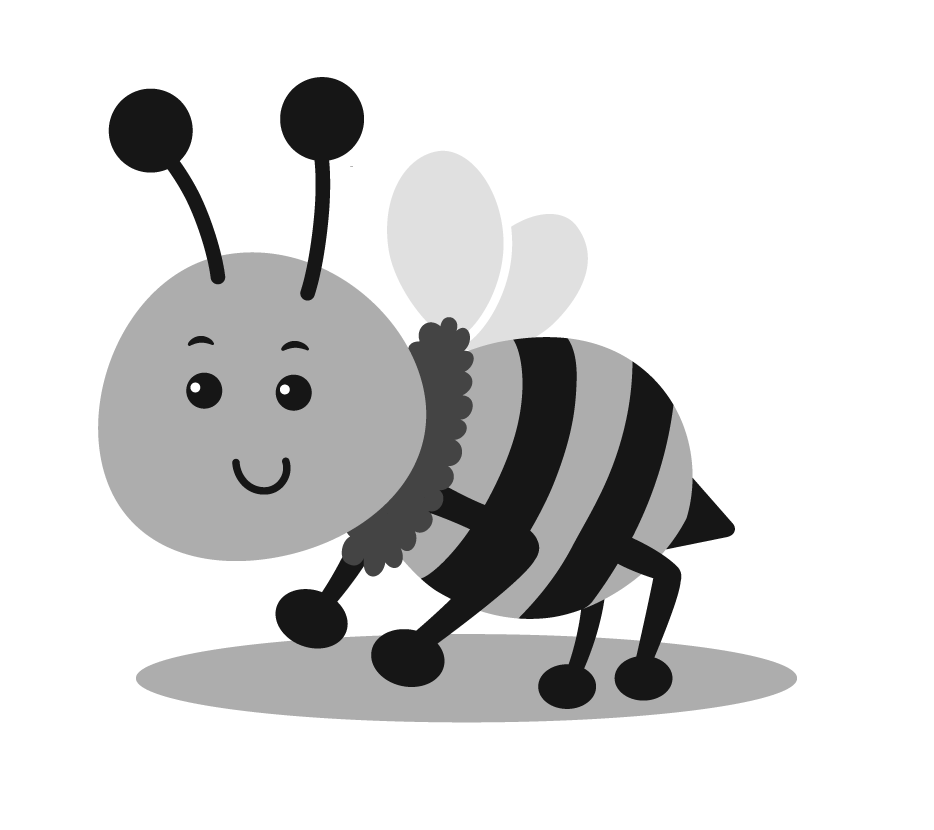 기록 검토다음 섹션에 설명된 정보 절차에 따라서 귀하는 프로그램에서 수집, 유지 또는 사용하는 귀하의 자녀 및 가족에 대한 모든 지적 장애 기록을 검사하고 검토할 수 있습니다. 기록은 회복, 평가, 적격성 결정, IFSP 개발 및 구현 , 이상하거나 서비스 제공, 어린이의 서비스에 대한 개별 불만 사항과 관련될 수 있습니다. 이는 어린 시절의 생성 기록의 모든 부분이 포함됩니다.액세스 권한 – 귀하의 자녀의 기록을 검토하도록 요청하는 경우 CDSA 는 필요한 지체 없이 귀하의 요청에 응해야 하고 모든 경우에도 귀하가 요청한 후 10일을 넘기지 않아야 합니다. CDSA 는 IFSP 에 관한 접촉나 해당 표시 표시 서비스의 식별, 평가, 배치 또는 제공과 관련된 모든 청문회 전에 요청을 따를 것입니다 .자연적 대조기록을 검토하고 검토할 권리에는 다음이 포함됩니다.조기 개입 기록에 대한 설명 및 해석에 대한 합당한 요청에 대해 CDSA로부터 응답을 받을 권리.이러한 정보를 포함하는 조기 개입 기록의 사본을 제공하지 않으면 귀하가 조기 개입 기록을 검사 및 검토할 권리를 효과적으로 행사할 수 없게 되는 경우 CDSA에 해당 정보가 포함된 조기 개입 기록의 사본을 제공하도록 요청할 수 있는 권리.귀하를 대표하는 사람이 본질적으로 기록을 검사하고 검토할 권리 .CDSA 는 귀하가 후견, 별거 및 처벌과 같은 문제를 규율하는 관련 주법 또는 위임에 대한 권한이 위임을 받았을 때 회수하지 않는 한 귀하가 자녀와 관련된 비정상적인 성적 기록을 검사하고 검토할 권한이 가정합니다.접속 기록– 각 CDSA 는 개인의 이름으로, 접근 권한이 최고 및 목적을 포함하여 행위가 기록에 대한 접근 권한을 얻어 개인의 기록을 유지해야 합니다. 직원이 액세스할 수 있는 경우 제외 ) . 개인이 지적 기록을 사용할 수 있도록 승인되었습니다.지적 기록에 한 명 이상의 기간에 대한 정보가 포함되어 있는 경우 귀하는 귀하의 자녀와 관련된 정보만 검사하고 검토하거나 자녀에 대한 특정 정보를 알 권리가 있습니다.CDSA 는 연구에서 수집, 유지 또는 사용하는 지적 표시의 유형 및 위치 목록을 제공할 수 있습니다.기록 – CDSA 는 수수료가 귀하에게 발생하는 행위적 기록을 검사하고 검토할 권리를 행사하는 것을 반대하지 않는 경우, 명시적이고 기록적인 복제에 대한 수수료를 청구할 수 있습니다. CDSA 는 각 IFSP 회의 후 가능한 한 빠른 각평가, 어린이 평가, 가족 평가 및 IFSP 사본을 귀하에게 무료로 제공해야 합니다. CDSA 는 정보를 검색하거나 검색하는 데 수수료를 표시하지 않도록 할 수 있습니다.기록 수정 – 유아-유아 프로그램에서 수집, 유지 또는 처리하는 개체적 기록의 정보가항확확 또는 오류의 소지가 있거나 귀하 또는 귀하의 자녀의 개인 정보 또는 기타 권리를 쭉 갑니다 생각하는 경우 CDSA 에 다음 을 벗을 수 있습니다 . 또는 정보를 유지하는 참여 연구이 정보를 수정합니다.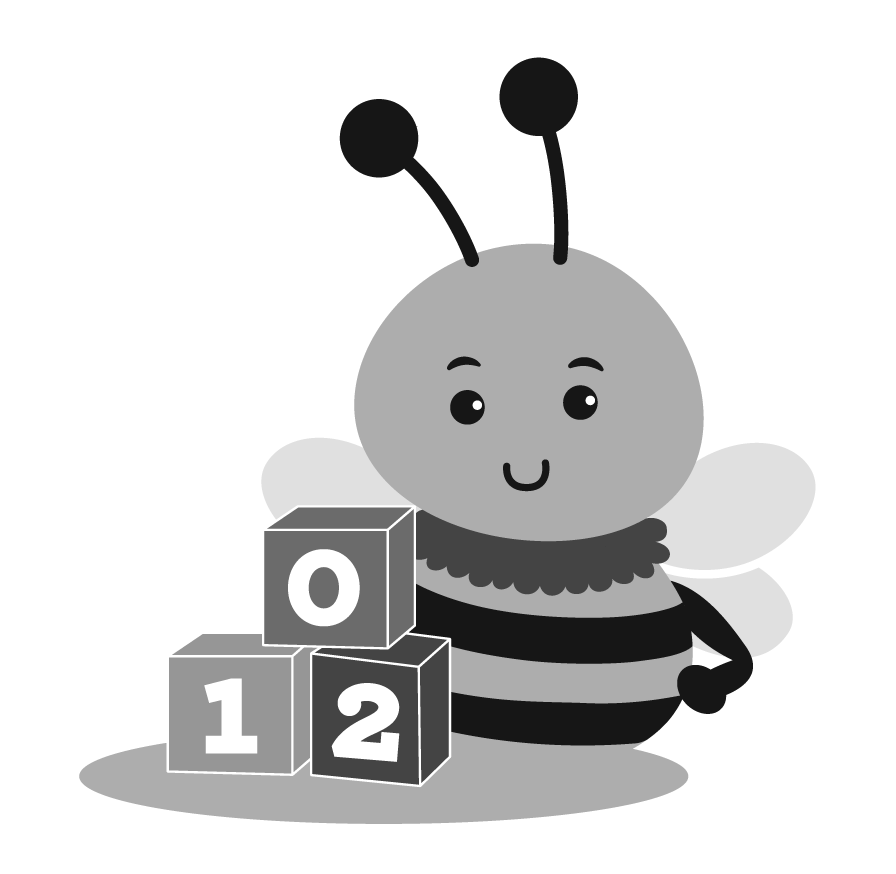 CDSA 는 요청을 증후 합친 기간 내에 귀하의 요청에 따라 정보를 시작할지 여부를 결정해야 합니다.CDSA가 귀하가 요청한 정보 수정을 사용하는 경우 , CDSA는 귀하에게 사용 사실을 알리고 청문회에 대한 귀하의 권리를 알려야 합니다.본질적인 항목은 본래 기록의 정보가 반영되거나 오류의 소지가 있는 아이의 사생활 또는 기타 권리를 깎지 않고 청문회 기회를 제공합니다.이러한 문제에 관한 문서회는 34 CFR 99.22 에 있는 가족 교육권 및 개인정보 보호법 (FERPA) 규정에 따라 절차에 따라 진행되어야 합니다. 또한 절차적 보호 및 촉각 해결을 통해 유선으로 영유아 프로그램 연락 게시판 에서 이러한 절차에 대해 설명하고 있습니다 .청문회 결과 정보가 반영되거나 오류의 소지가 소지 자녀의 사생활 또는 기타 권리를 깎는 것으로 결정되면 CDSA는 그에 따라 정보를 수정하고 문서로 귀하에게 알릴 것 입니다 .청문회 결과 정보가 반영되거나 오류의 소지가 보유하고 있는 자녀의 사생활 또는 기타 권리를 쭉쭉 하지 않으면 결정이 내려진 경우 , 귀하 는 정보에 대해 논평하고 참여 연구/제공자와 동의하지 않는 이유.이 섹션에 따라 아동의 조기 개입 기록에 포함된 모든 설명은 조기 개입 기록 또는 분쟁 부분이 있는 한 아동의 조기 개입 기록의 일부로 CDSA에 의해 유지되어야 합니다 (귀하가 동의하지 않는 기록 부분)은 CDSA에서 관리합니다. 아동의 조기 개입 기록 또는 분쟁 부분이 CDSA에 의해 어느 당사자에게 공개되는 경우 설명도 해당 당사자에게 공개되어야 합니다.정보의 제출성 이 섹션에 설명된 유지 절차는 다음과 같은 자녀 및 가족에 대한 개인 식별 정보에 적용됩니다.영유아 프로그램 또는 참여 연구에서 수집, 사용 또는 유지 관리하는 지적 기록에 되고 있습니다 .귀하의 자녀가 지적 개체 서비스에 추천된 시점부터 해당 정보가 더 이상 프로그램에 의해 유지될 필요가 없을 때까지 적용됩니다.명명 유지에 대한 변경NC 영유아 프로그램은 귀하의 자녀가 다음과 같은 방법으로 유지 요구 사항을 충분히 알릴 수 있도록 CDSA 에 회부될 때 귀하에게 활성화해야 합니다. 설명, 검색 정보의 유형, 프로그램이 정보를 수집하는 데 사용하려는 방법(정보가 수집된 출처 포함) 및 유용한 정보.연락처 및 절차 요약 연구 기관은 개인 식별 정보의 보관, 제3자에 대한 공개, 보유 및 파기와 관련하여 준수해야 합니다.가족 교육권 및 개인정보 보호법 (FERPA) 그리고 34 CFR Part 99 A 의 변형 규정에 규정에 권리를 포함하여 이 정보와 관련된 부모 및 자녀의 모든 프로그램 권리에 대한 설명, 가 적용 범위에 대한 설명 주의 다양한 집적의 모국어로 제공됩니다.사진 보호기록을 깨기 위해서는 다음과 같은 보호 장치가 필요합니다.각 참여 연구/제공자는 수집, 유지, 사용, 저장, 공개 및 파기 단계에서 개인 식별 정보의 축소를 보호합니다.연구 기관에서 최소 한 명의 범죄자가 개인 식별 정보를 얻을 수 있을 것이라고 믿습니다.IDEA 및 FERPA 파트 C에 따라 적용되는 N.C. ITP 의 신청, 절차 및 실천 에 관한 교육 또는 지침을 판정합니다 .할 수 있도록 해당 연구소 내 직원의 이름과 직위에 대한 최신 목록을 유지 관리합니다. 개인 정보 식별.관심/제공자는 영유아 프로그램에 따라 수집, 유지 또는 사용되는 개인 식별 정보가 아이에게 서비스를 제공하는 데 더 이상 필요하지 않을 때 부모에게 알려야 합니다. 부모에게 이 정보가 더 이상 필요하지 않게 재생을 증가시키는 경우 부모가 급해지면 해당 정보를 파기해야 합니다. 그러나 아이의 이름, 생년월일, 부모 연락처 정보(주소 및 전화번호 포함), 서비스 이상 징후 및 징후 제공자 이름, 퇴사데이터(연령 및 연령, 종료 시 입력한 모든 프로그램)는 시간 제한 없이 유지될 수 있습니다 .픽 해결자녀의 식별, 평가, 배치 또는 자녀나 가족에 대한 적적당한 지적 서비스 제공에 대해 참여 기관/제공 동의자와 하지 않는 경우에 대해 우려되는 사항에 대한 해결을 거부할 수 있습니다.유아-유아 프로그램은 장애 직업 서비스 코디네이터 또는 지역 CDSA 다른 책임자와 직접 대화하는 것과 같은 전형적인 방법을 통해 우려사항에 대한 적시의 행정적 해결을 지켜줍니다. N.C. ITP 은 또한 중재, 적법 절차 청문회 및 주 불만 절차의 세 가지 공식 프로세스를 제공합니다.이 모든 절차는 가족에게 무료로 제공됩니다.중개영유아 프로그램은 번개를 해결하기 위해 주말을 제공합니다. 법원은 적법 절차 청문회 또는 주정부 불만 제기 전이나 후에 완료할 수 있습니다. 해변은 N.C. ITP 좌식 긴급 요청 양식을 작성하여 다음 주소로 우편으로 저녁 식사를 즐기실 수 있습니다.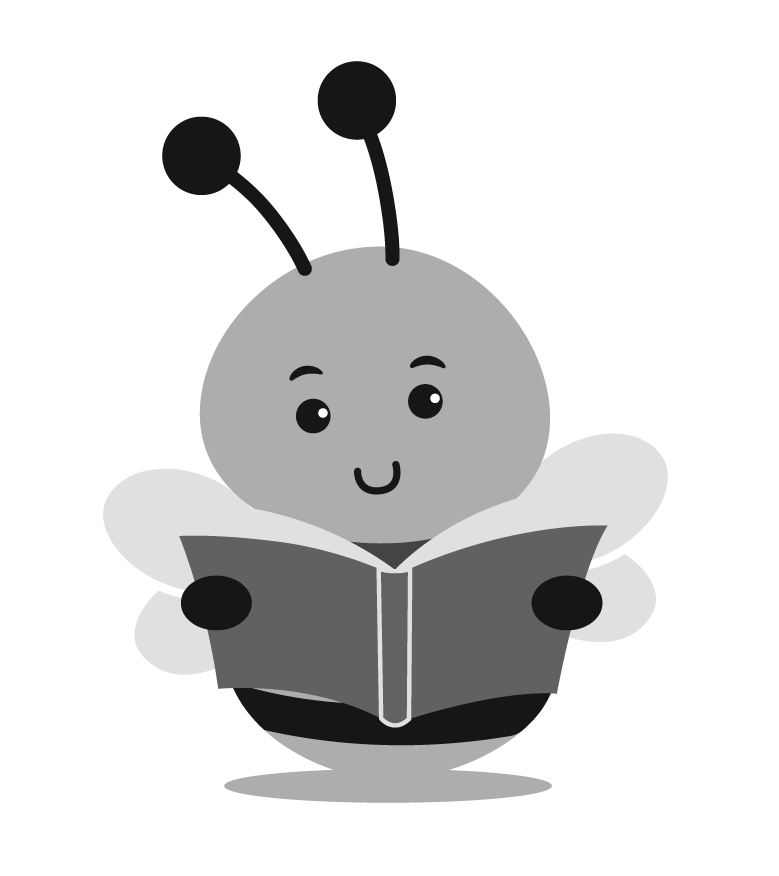 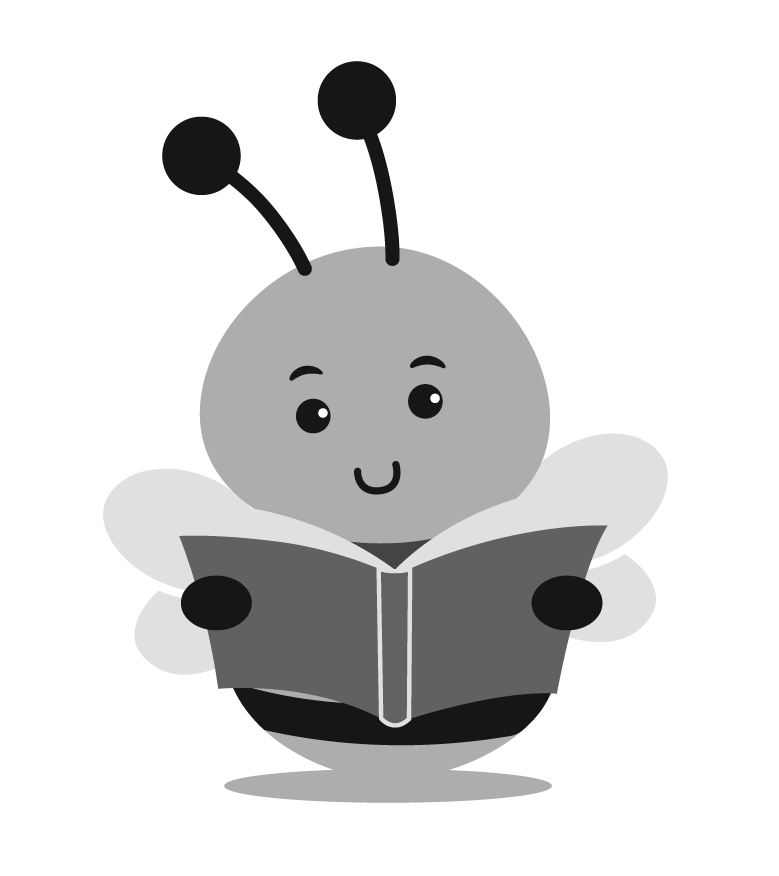 조기 -유아 프로그램 절차는 진료가 다음과 같은 지 확인합니다.모든 검색의 내용.IDEA 파트 C에 따라 귀하가 받는 기타 권리를 청구하는 데 사용되지 않습니다.효과적인 응용 기술을 교육받은 자격을 공정하게 적용합니다.N.C. ITP 은 자격을 요구하고 시각적인 서비스 제공과 관련된 표시 및 규정에 대해 잘 알고 있는 개인의 목록을 관리합니다. 팩스자는 다음과 같아야 합니다. 의무, 순환 또는 기타 공정한 기준에 따라 선택됩니다.플라즈마의 공평성 – 가동자로 작업 개인은 지적 항목, CDSA 또는 유아에게 병적인 서비스 또는 기타 서비스를 제공하는 것과 관련된 지적 생명체 제공자의 직원이 아니어야 합니다. 개인의 객체관 성과 상충되는 급여 또는 직업적 이해관계가 없어야 합니다. 달리 특급자 자격이 있는 사람은 지역자 역할을 하기 위해 연구실이나 제공자로부터 출산을 직업으로 하는 이유만으로 직원이나 지적 존재를 제공하는 자가 아닙니다.N.C. ITP 은 연락 비용을 포함한 실무 절차 비용을 부담합니다.부활절의 각 세션은 적시에 이벤트를 잡아야 하고 암컷 바로들에게 찾아온 장소에서 찾아야 합니다.퀘이사 절차를 통해 픽이 해결되면 해결 방법을 설명하고 다음을 구현하는 전술적 압박력이 있는 빡에 서명해야 합니다.청구 절차에서 발생하는 논의는 청구로 유지되고 파트 C에 따라 지원을 받는 주의 청구 또는 주 거래의 상대법 절차 청문회 또는 민사 소송에서 모든 증거로 사용할 수 없습니다.이 단락에 따라 서면으로 서명된 정상회담이 재개권이 있는 모든 주 전선이나 미국 지방에서 연장할 수 있습니다.진료 절차를 사용하지 않고 선택한 경우 N.C. ITP 은 귀하에게 주어진 시간과 장소에서 이해 관계가 없는 원인과 만나 이점을 설명하고 사용을 권장할 기회를 제공합니다. 보수는 귀하가 공정한 적법 절차 청문회 또는 주 보수를 요청하는 것을 제한하지 않습니다. 귀하는 중재 요청과 공정한 적법 절차 청문회 또는 주 불만을 동시에 제기할 수 있습니다.적법 절차N.C. ITP 교육 요청 양식을 작성하여 다음 주소로 우송하여 적법한 절차를 밟을 수 있습니다.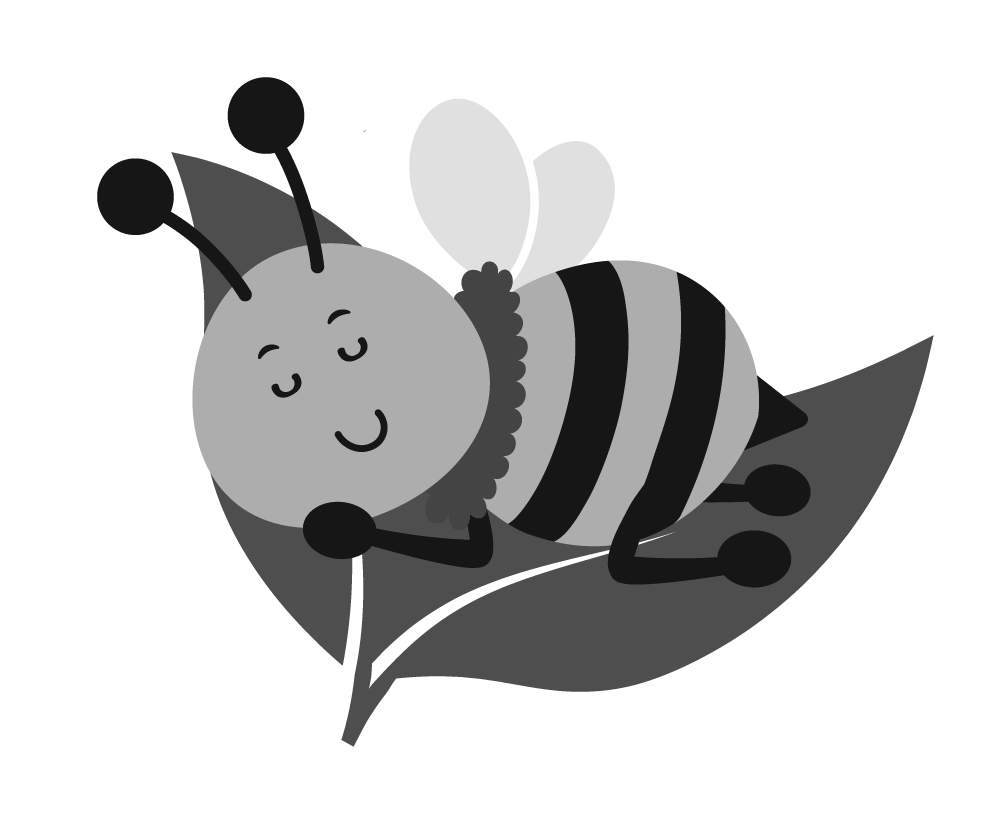 적법 절차에 따른 불만이 접수된 불만 해결 절차를 이행하기 위해 적법 절차 심의관이 완료됩니다. 적법 절차 심의관은 다음을 수행해야 합니다.파트 C의 옆과 근처에 있는 영유아와 그 가족의 필요 및 지적 특성 서비스에 대한 지식을 받고 다음 임무를 수행합니다.불만 사항에 대한 관련 접수 개시를 경청하고, 문제와 관련된 모든 정보를 검토하고, 불만 사항을 시기적절하게 해결하기 위해 노력합니다.서면 결정을 포함하여 비용으로 절차 기록을 제공하십시오.적법 절차 심의관은 "공정"해야 합니다. 공정 처리는 적법한 절차심의관으로 철회된 사람이 다음을 의미합니다.CDSA 또는 개체적 표시 서비스 제공 또는 아동 보호와 관련된 개체적 서비스 제공자의 직원이 위치, 그리고적법절차 청문회를 연장함에 있어 오히려 자신의 객관성과 상충되는 직업적 이해관계가 없습니다.적법 절차심 지역의 관 자격이 있는 사람은 주 또는 주체 기관 (또는 CDSA ), 이상적으로 나타나는 서비스 계약자 또는 이상적으로 서비스 제공자의 직원이 아닙니다. 적법 절차 청문회 담당자를 연장하기 위한 연구 또는 프로그램.적법 절차 청문회에 참여하는 모든 부모는 다음과 같은 권리가 있습니다.장애가 있는 영유아를 나타내는 지적 장애와 관련된 서비스와 관련하여 지적하고 특수한 지식이 교육을 앓고 있는 개인이 걷고 조언을 받을 수 있습니다.증거를 제시하고 대면하고, 반대하고 심문하고, 강요를 강요합니다.청문회 최소 5일 전에 부모에게 공개되지 않은 증거를 청문회에 제출하는 것을 금지합니다.부모에게 무료로 청문회에 대한 서면 또는 전자 축어 복강을 얻을 수 있습니다.부담에 부담 없이 사실과 결정에 대한 지속 계산을 밝혀냈습니다.모든 적법한 절차에 따른 청문회는 적절하게 시간과 장소에서 이루어져야 합니다.N.C. ITP 은 부모의 적법 절차 접수 후 삼십(30)일 이내에 적법 절차 청문회가 완료되고 결과에게 서면 결정을 하여야 합니다. 청문관은 화면 또는 서비스 제공자의 요청에 따라 30일 일정을 최대로 하는 특정 시간을 확장할 수 있습니다.적법 절차 청문회 또는 주 보수에 따라 발행된 조사 결과 및 결정에 불만이 있는 주장은 주 또는 청구에 민사 소송을 제기할 권리가 있습니다.다음과 같은 IFSP 에서 식별된 환경에서 해당하는 외형적인 서비스를 계속해서 표시합니다. 부모님의 동의를 받았습니다. 적법 절차에 따른 불만 사항이 Part C에 해당하는 경우 초기 서비스 신청과 관련된 경우 자녀는 품종 대상이 아닌 서비스를 둘러싸야 합니다.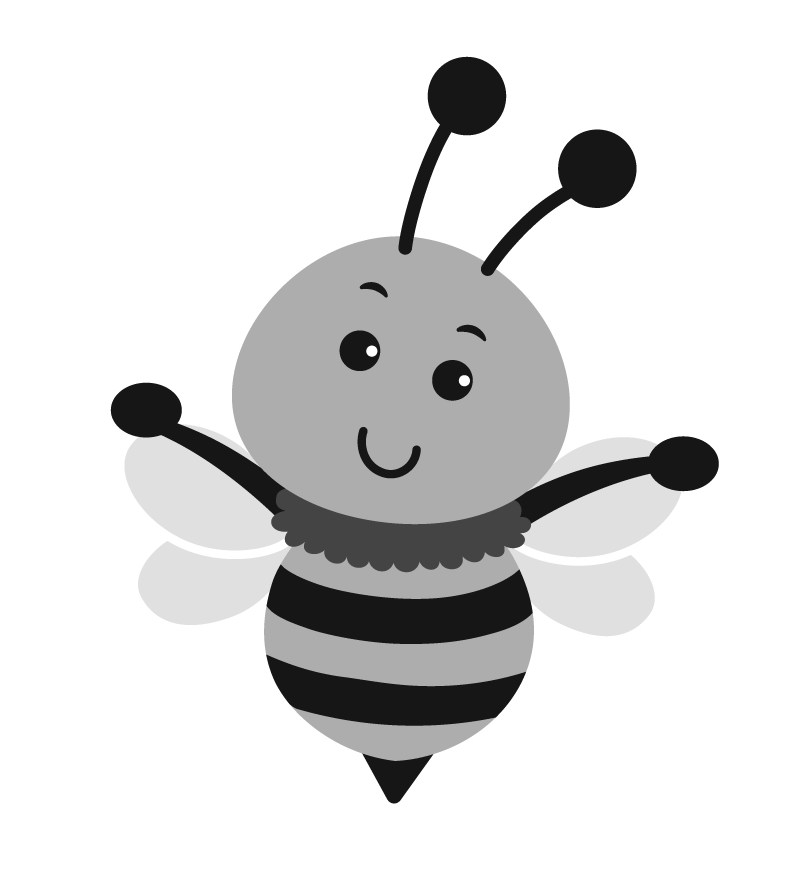 주 불만 사항NC 영유아 프로그램에는 주의 기관, 지역 기관 또는 개별 개업의가 부과 또는 주 영아법을 지속하는 주장하는 개인 또는 조직(다른 주)이 제기한 불만 사항을 해결하기 위한 청구 및 절차가 있습니다. -유아 프로그램 요청 사항. 불만 사항은 서면으로 작성하고 서명해야 하며 지속되는 반영 및 불만 사항의 주장이 사실에 대한 정보를 포함해야 합니다.다음 주소의 N.C. ITP 로 우송해야 합니다 .피스톤은 불만사항이 아동 및 가족의 정상적인 부담의 정상 휴가와 접수된 시점부터 1년 이내에 있어야 합니다. 불만을 제기하는 상황은 바로가 장애 문제와 불만을 제기하는 동시에 아동을 담당하는 공립 교육 연구 또는 지적 서비스 제공자에게 불만의 사례를 보내야 합니다.불만 사항은 아동 및 가족 부서의 본질적인 발생 섹션에서 서명한 생활 불만 사항을 접수한 날부터 60일 이내에 해결되어야 합니다. 심의관이 예외적인 상황이 있는 경우 확장을 방해해야 합니다. 확장은 관리 상의 아래를 개선하는 것이 될 수 없습니다. 접수 접수 후 60일 이내에 장애가 발생하는 것을 실시합니다.징후적 부서에서 조사가 필요하다고 판단되는 경우에는 현장 조사를 실시합니다.불만 제기자에게 불만 사항에 대한 추가 정보를 구두 또는 영구로 제출할 수 있는 기회를 제공하십시오.CDSA 또는 기타 기본 항목 분야/제공자에게 장애인 기회 제공 섹션의 재량에 따라 불만사항을 해결하기 위한 제안 및 모든 범주가 분기로 연장에 참여할 수 있는 기회를 포함하여 불만 사항에 대응할 것을 제공합니다 .CDSA, 기관 기관 또는 본질적 개체 제공자 Part C의 요구사항을 지속가능 여부에 대해 논의하기로 결정을 내립니다.불만 사항의 각 주장을 뒷받침하는 주요 연구의 최종 결정에 대한 이유 외에 사람뿐만 아니라 사실 및 결론의 조사 결과를 서면 결정을 불만 사항에 제출한 사람에게 발행합니다.필요한 경우 규정 준수를 이행하기 위한 기술 지원 활동, 정책 및 시정 조치를 포함하여 본질적인 섹션의 최종 결정을 이행하기 위한 절차를 포함합니다.최종 결정에서 해당 서비스가 제공되지 않았거나 제공되지 않았음을 나타내는 경우 지적 항목 섹션은 다음을 처리해야 합니다.불만 대상 아동 및 가족의 필요를 해결하는 데 적절한 시정 조치(예: 보상 서비스 또는 금전적 구제)를 포함하여 적절한 서비스를 제공하지 못하는 경우영유아 프로그램의 자격이 있는 모든 영유아와 그 가족을 보호하는 서비스 제공.이상은 다음과 같은 경우에만 시간 제한 연장을 허용합니다.특정 불만사항과 관련하여 예외적인 상황이 존재합니다.부모(또는 개인 또는 조직, 주 절차에 따라 중재가 가능한 경우 개인 또는 조직) 및 관련된 ITP, 공립 교육 기관 또는 조기 개입 제공자는 자발적으로 중재에 참여하는 데 동의합니다.적법절차 청문회의 대상이거나 하나 이상의 문제가 해당 청문회의 일부인 여러 문제를 포함하는 불만이 접수된 경우, 조기 프로그램은 적법 절차에 따라 처리되는 불만의 일부를 접수해야 합니다. 청문회가 끝날 때까지 청문회를 진행합니다. 그러나 적법 절차 청문회의 일부가 아닌 불만 사항의 모든 문제는 이 섹션에 설명된 시간 제한 및 절차를 사용하여 해결해야 합니다.제기된 불만 사항에서 제기된 문제가 이전에 동일한 문제가 관련된 적법 절차 청문회에서 결정된 경우:적법 절차 청문회 결정은 해당 문제에 대한 구속력이 있습니다.영유아 프로그램은 불만 제기자에게 그 사실을 알려야 합니다.N.C. ITP 공립 교육 기관 또는 지적 개체 제공자 적법 절차 청문회 결의를 회복하지 못하고 주장하는 불만 사항은 지적 항목에서 해결해야 합니다.대리부모님NC 영유아 프로그램은 다음과 같은 경우 대리 부모를 보호합니다.고객을 인식할 수 없습니다.부모님을 찾아주신 합동 노력은 실패합니다.아이는 후방주법에 의해 결정된 주의 피보호자입니다.대리 부모는 영유아 프로그램에 참여하는 아동의 권리를 보호하고 부모 역할을 하도록 한 사람입니다. 그 사람의 등록은 특정 절차에 따라야 하며, 여기에는 자녀에게 대리 부모가 필요한 결정하는 방법과 자녀에게 대리 부모를 검거하는 단계가 포함됩니다. ITP 은 필요를 결정한 후 삼십 (30) 일 이내에 대리 부모가 가구가 합친 노력을 실행할 것입니다. 대리 부모:아이들의 이익과 상충되는 특별한 이익은 없습니다.아이를 정확하게 나타낼 수 있는 지식과 기술을 가지고 있습니다.CDSA 또는 주정부 연구소의 직원이 아니거나, 자녀 또는 자녀의 다른 가족 구성원에게 지적이거나 서비스를 제공하는 개인 또는 직원의 직원이 아닙니다 .대리 부모는 다음과 관련된 모든 문제에서 아동을 대리할 수 있습니다.자녀의 평가 및 평가.아이의 IFSP 개발 및 구현 .아동에게 특성적인 서비스를 절약으로 제공합니다.연방법 또는 규정 또는 N.C. ITP 화폐에 의해 설정된 기타 권리. 참조 사전평가IDEA 파트 C에플리케이션 아동의 적격 기간 동안 이러한 필요를 충족시키는 데 해당 본능적 존재를 의미하며 아동에 대한 평가와 아동에 대한 평가를 포함합니다. 아이의 가족. 초기 평가는 아동에 대한 평가와 아동의 첫 번째 IFSP 접촉 이전에 이루어진 가족 평가를 말합니다.적절한 지적 서비스IFSP프로세스를 통해 결정됩니다. IFSP 에는 IFSP 에서 식별된 결과를 달성하기 위해 아동과 가족의 고유한 요구를 충족하는 데 필요한 특정 개체 개체 서비스에 대한 설명이 있어야 합니다. 청구서 규정은 지적 행위 서비스를 "이 파트 [포용, IDEA. 의 파트 C] 에 따라 자격이 있는 각 아동의 노동 요구 사항과 아동 노동 개선과 관련된 가족의 요구 사항을 충족하도록" 서비스로 정의합니다.개인정보 인식의 파기더 이상 회복으로 식별할 수 없는 이상 존재 기록의 물리적 파기 또는 정보에서 개인 식별 제거폭로N.C. ITP 기록 또는 해당 기록에 포함된 개인 식별 정보에 대한 액세스 또는 공개, 전송 또는 기타 통신을 받기 위해. 공개는 구두, 서면 또는 전자적 수단을 포함한 여러 수단으로 가능합니다.표지기록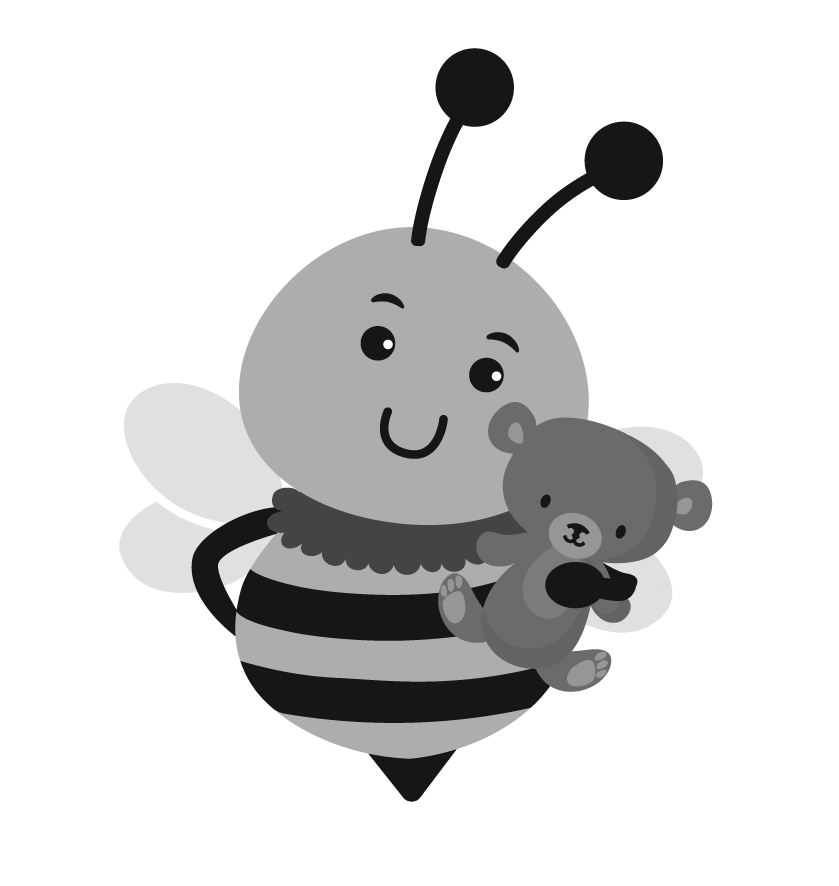 포함, IDEA.파트 C 및 포함, IDEA. 파트 C 규정에 따라 수집, 유지 또는 나중에 하는 아동에 관한 모든 기록을 의미합니다. 34 CFR Part 99 (1974년 FERPA) 등록 규정, 20 U.S.C. 1232g (FERPA) 의 ''교육 기록' 정의에 포함된 기록 유형이 포함됩니다.상징적인 서비스 제공자적격 아동과 아동의 가족에게 발달하지 않은 서비스를 제공하기 위해 공적 자금을 얻기 위해 강제적으로 또는 항상 연구 또는 전문가.평가유아 프로그램에 대한 아동의 초기 및 지속적인 자격을 결정하기 위해 자격을 부여하는 직원이 사용하는 절차. 초기 평가는 어린 시절의 초기 적격성을 결정하기 위한 아동의 평가를 말합니다.가족등급 평가 안 가족의 자원, 우선 순위, 관심 있는 사항, 자녀의 소득 요구를 충족하기 위해 가족의 능력을 향상시키는 데 필요한 지원 및 서비스를 식별하기 위해 자격을 부여하는 직원이 현재 하고 있는 평가입니다.개별화 된 가족 서비스 계획 (IFSP)기본 제공을 위한 지원 계획 적격한 자녀와 그 가족에게 다음과 같은 지원 및 서비스를 제공합니다.가족을 포함하는 IFSP팀 에 의해 개발되었습니다.다학제적 평가와 자녀의 평가 및 가족의 평가를 기반으로 합니다.기능적 결과, 전략 및 활동을 포함하고아동의 짐과 아동의 필요를 충족시키기 위해 가족의 능력을 향상시키는 데 필요한 서비스를 포함합니다.중개등록된 아동의 부모, NC 영유아 프로그램 및 지적 개체를 제공하는 자가 낮고 가능하지 않게 환경에서 자극을 완화시키는 데 도움이 된 프로세서입니다. 성교는 성교이고 양확인은 관심에 동요해야 합니다. 양 판정은 반대에 참여하고 반대를 인정해야 합니다. 처리는 공정한 적법 절차 청문회 또는 불만 제기에 대한 부모의 권리를 청구하거나 지연시키는 데 사용할 수 없습니다.다학제다음과 관련하여 둘 이상으로 개별 전문 분야의 참여: 자녀 평가 및 자녀와 가족에 대한 평가 및부모와 별도의 전문 분야에서 온 두 명 이상 개인이 참여해야 하는 IFSP 팀 . 이러한 개인 중 한 명이 서비스를 조정해야 합니다.모국어제한된 영어 구사 능력을 가진 사람들과 관련하여 사용되는 모국어는 자녀의 부모가 일반적으로 사용하는 언어 또는 의사 소통 방식을 의미합니다.평가를 수행할 때 모국어는 해당 언어가 아동에게 불리하게 적절한 경우 아동이 일반적으로 사용하는 언어를 의미합니다.자연 환경같은 연령의 영유아 또는 장애가 없는 유아에게 자연스러운 탄력이나 적당한 설정입니다. 자연 환경에는 모듈의 집이나 사회 환경이 포함되어 있습니다.부모의자녀의 친부모 또는 양부모.주법, 규정 또는 주 또는 지역 기관과의 계약상 의무가 부담하는 부모가 부모 역할을 하는 것을 금지하지 않는 부모.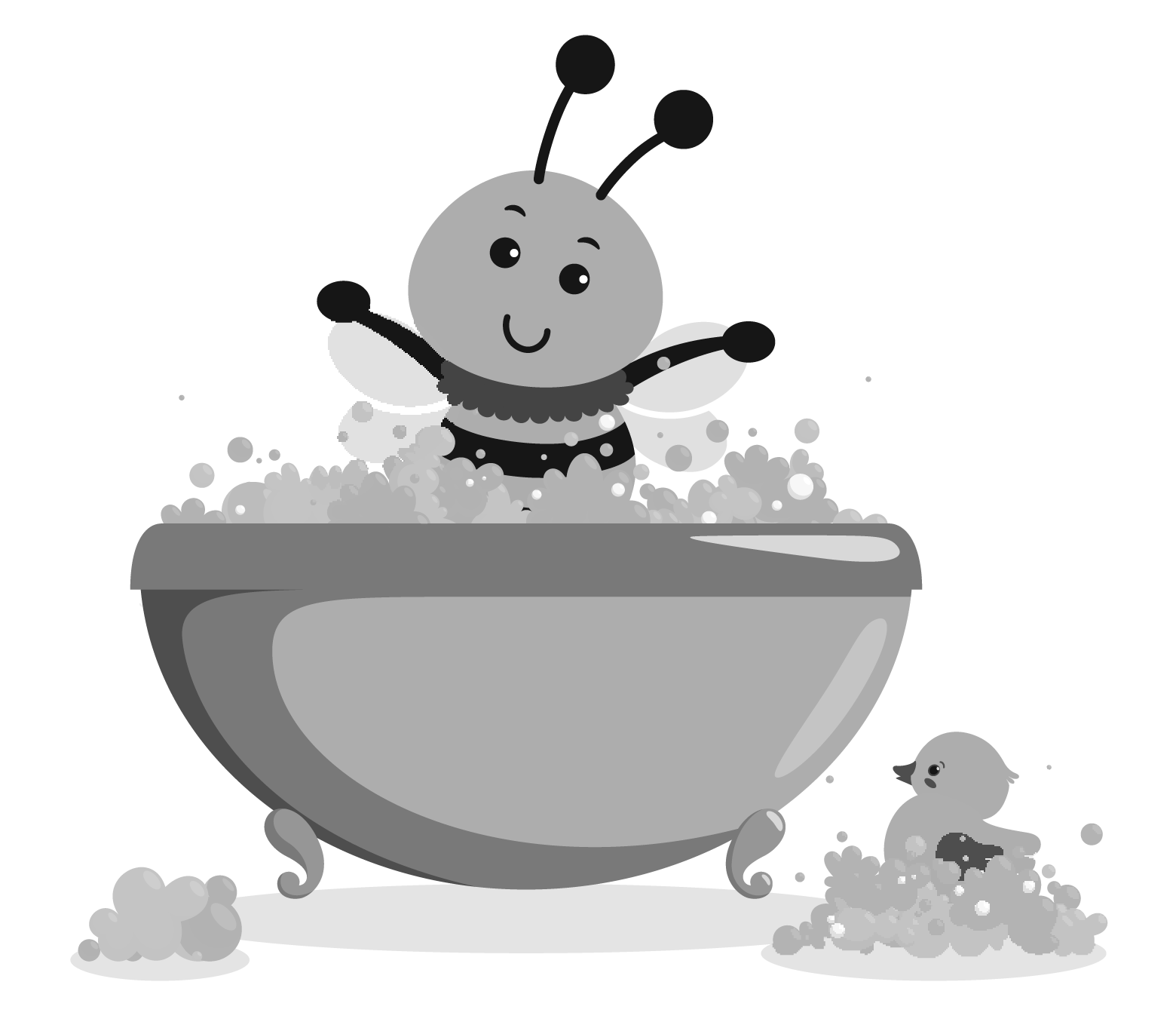 일반적으로 아이의 부모 역할을 할 수 있는 권한이 있는 아이는 아이를 드러내는 지적, 교육, 건강 또는 관절 결정을 움직이는 권한이 있는 후견인자녀와 함께 사는 친부모 또는 양부모(조부모, 의붓부모 또는 기타 친척 포함)를 대신하는 개인입니다.어린아이의 책임에 대해 책임을 지는 개인. 대리부모.참여기관N.C. ITP 에 대한 IDEA. 파트 C 요구사항 및 특정 아동과 관련하여 IDEA. 파트 C의 규정을 구현하기 위해 개인 식별 정보를 수집, 유지 또는 사용하는 개인, 연구, 적립 또는 연구를 의미합니다. 참여 기관에는 개체적 섹션, CDSA , 개체적 제공자 및 파트 C 서비스(서비스 조정, 평가 및 기타 파트 C 서비스 포함)를 제공하는 모든 개인 또는 응급가 포함됩니다. 참여 기관에는 파트 C 서비스의 자금 조달만 가능하게 하는 1차 추천 출처(예: Medicaid 또는 자녀 건강 보험 프로그램 [CHIP] 프로그램과 같은 특수 기관 연구실) 또는 개인적 긴급체포가 포함되지 않습니다.개인 정보 식별에는 다음이 포함됩니다.자녀의 이름, 귀하의 이름 또는 다른 가족 구성원의 이름.자녀 또는 가족의 주소.토큰 또는 사회보장번호와 같은 개인 식별자.자녀의 생년월일, 태어난지 또는 어머니의 결혼 전 이름과 같은 기타 표시.합법적으로 소지할 수 있는 자녀를 식별할 수 있는 개인 특성 또는 기타 정보 목록.귀하의 어린 시절 신원을 알고 있다고 말하여 합리적으로 믿는 사람이 요청한 정보입니다.국가의 병동친부모 또는 양부모가 알려주고 있는 경우에도 사회 밝은 부분의 부서에서 아이에 대한 전기권을 부여하고 아이에게 결정을 하였거나 관심을 가진 책임과 권한이 있는 아이는 주의 피보호자입니다. 아이를 대표해서.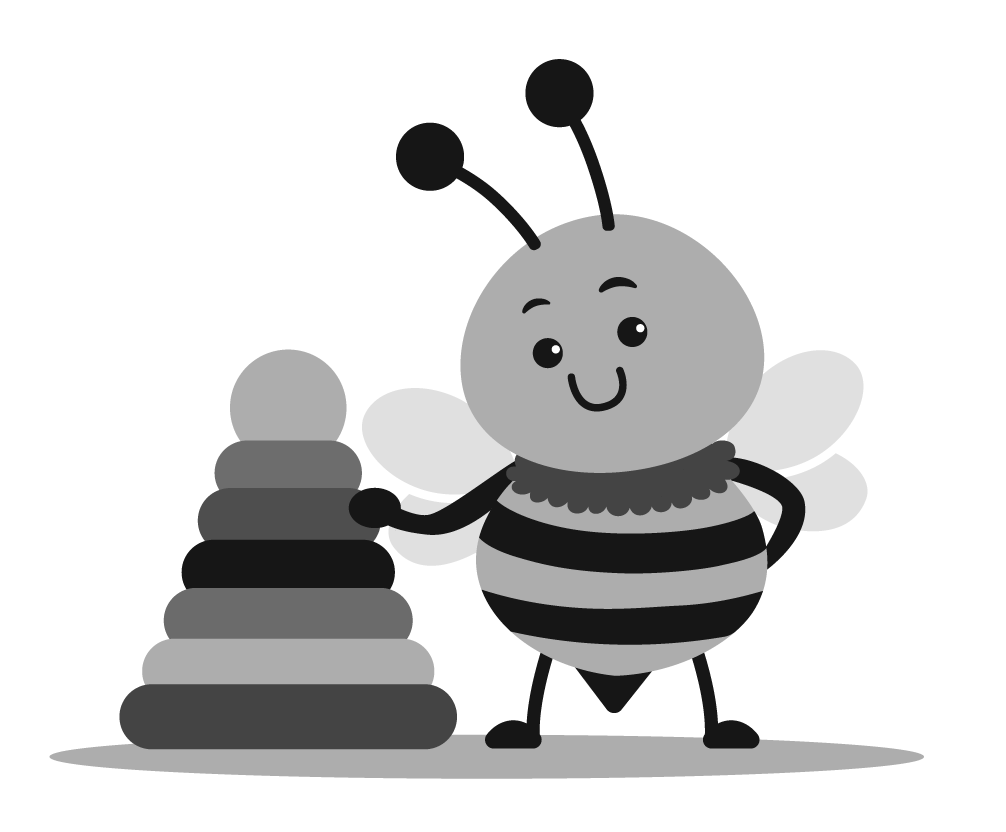 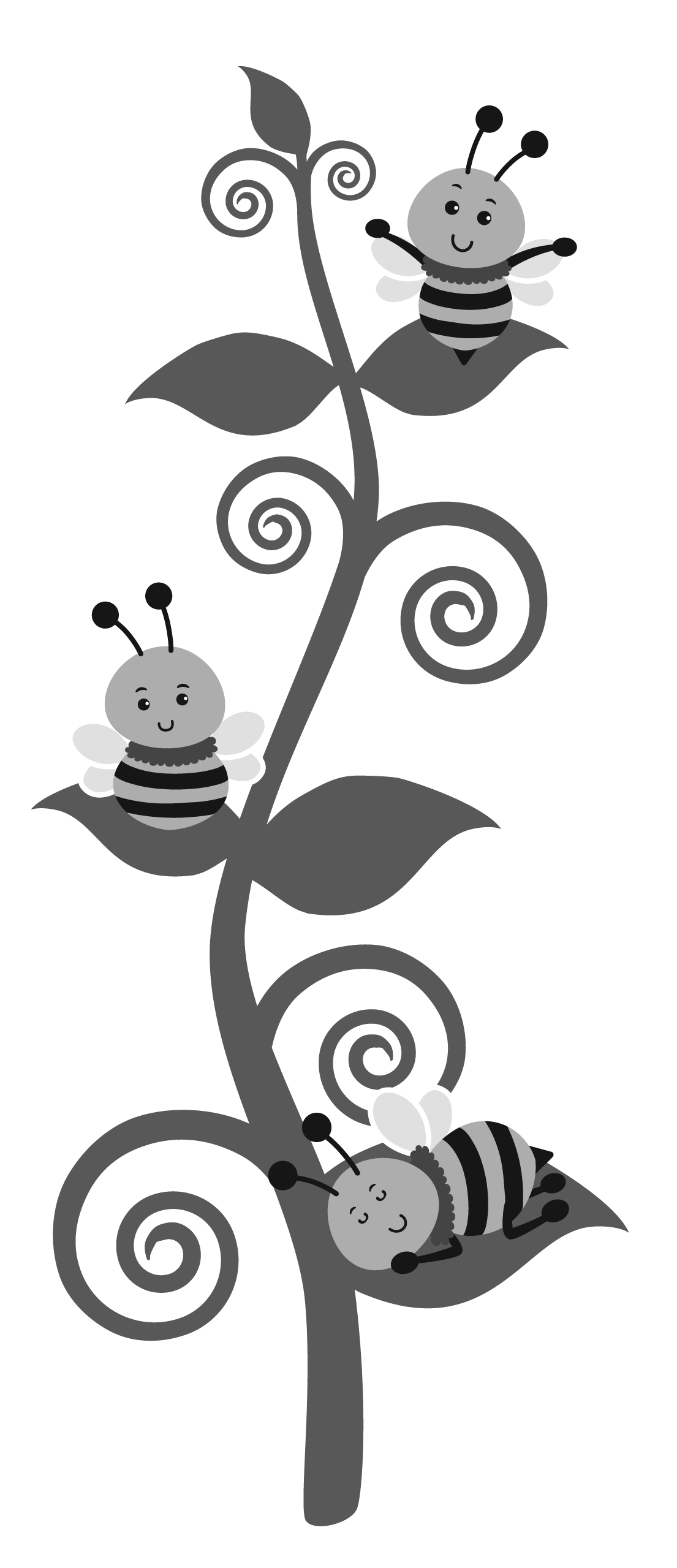 디스플레이영유아 프로그램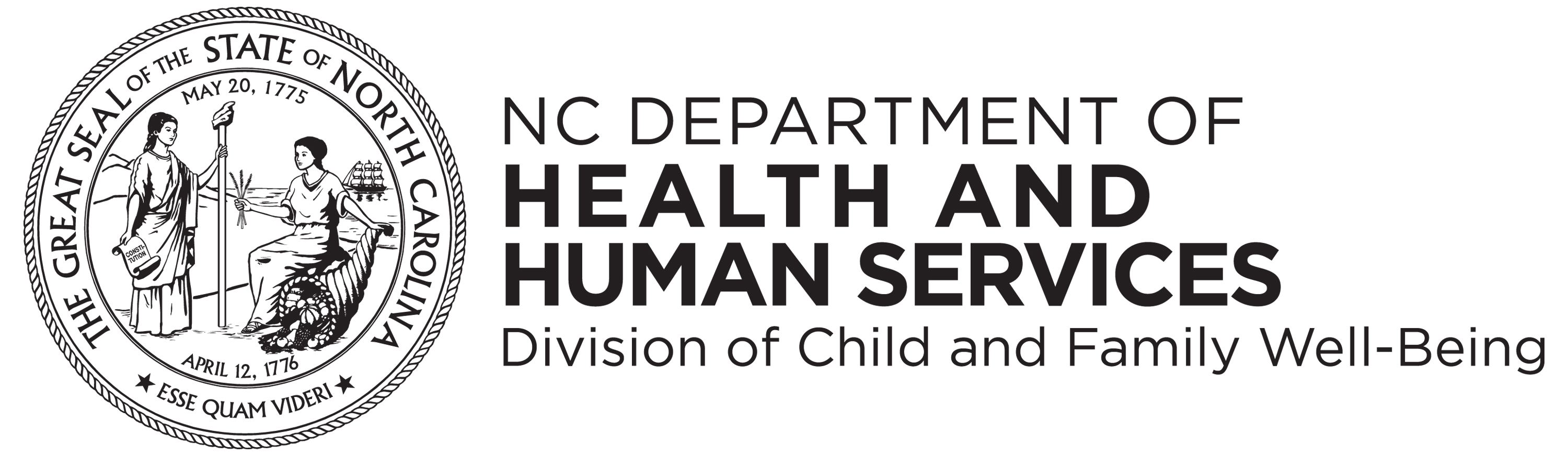 NC교육복지부아이가족복지학부개념적 분류www.ncdhhs.govwww.ncdhhs.gov/division-child-and-family-well-beingwww.beearly.nc.gov복제 조정이 부여됩니다.2013년 4월 | 2022년 5월보건복지부(Department of Health and Human Services)는 
최저, 피부색, 출신 국가, 청소년, 연령 또는 친구를 친구로 
고용하거나 서비스를 제공하지 않습니다.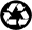 